Общество с ограниченной ответственностью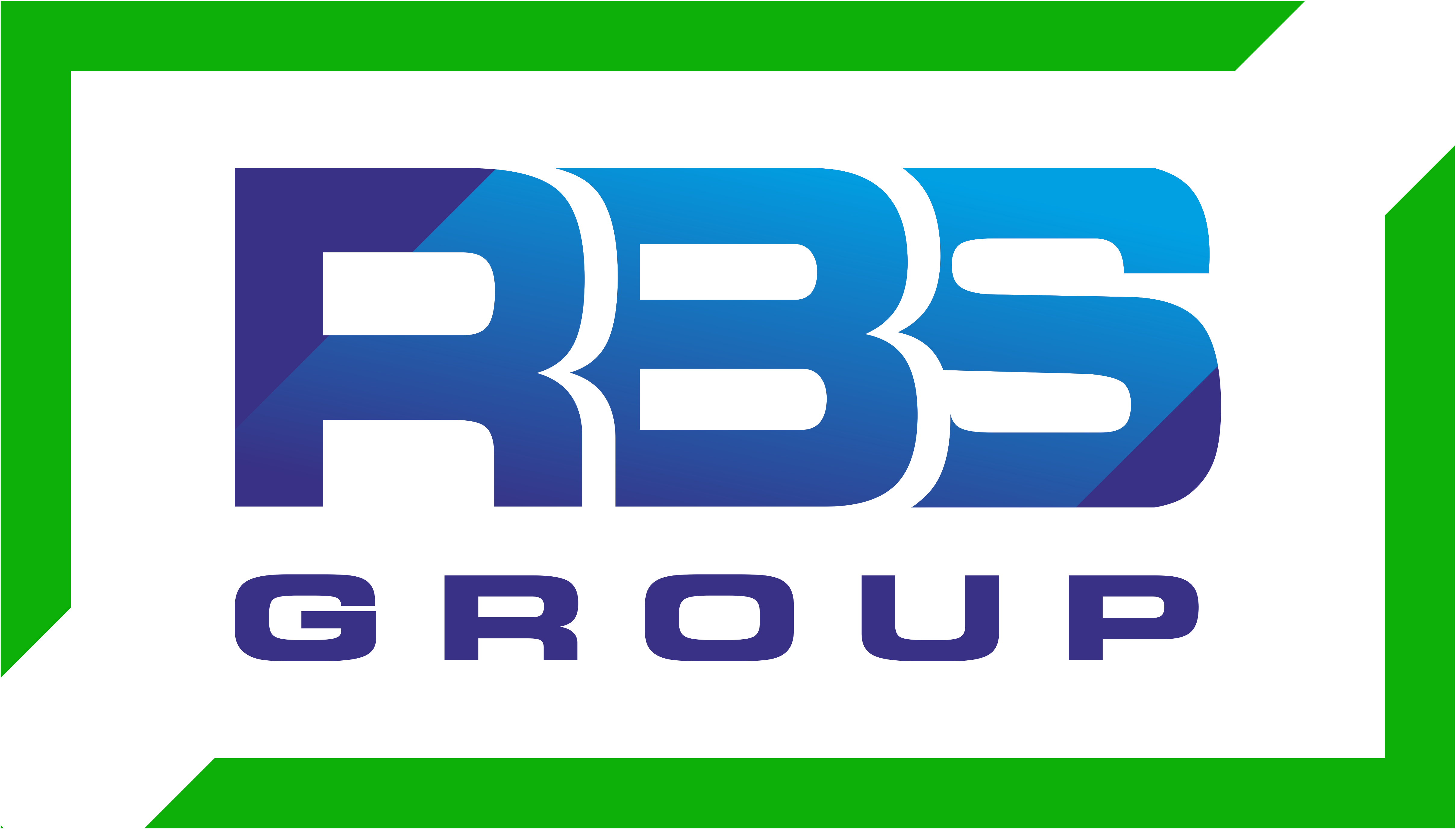 "РБС-Групп"__________________________________________________________________________________________________117546, г.Москва, Ступинский проезд, д.7, стр.1, помещение 1, ИНН 7724380046 КПП 772401001
Акт приёма-передачи оборудования в/из ремонта.Исполнитель не несет ответственности за сохранность любой информации, пользовательских настроек или иных данных, находящихся в долговременной памяти Изделия.ООО «РБС-Групп»                                                                                                                                                                  
ООО «                           »                                                                               .Контактный телефон:                                     
	   компания			Ф.И.О.«      »               202     г.№ п/пНаименование оборудования.Серийный номерНеисправностьКомплект123